Allegato 1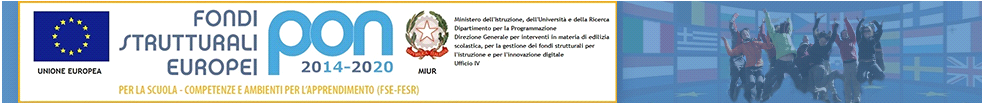 PIANO TRIENNALE OFFERTA FORMATIVA A.S. 2020-2021 ABSTRACT DEL PROGETTOPlesso _____________________COMPETENZA EUROPEA DI RIFERIMENTO:Denominazione progettoReferente responsabile progettoBreve descrizione del progetto e dei suoi obiettivi Destinatari e bisogni rilevatiRisorse umane DurataBeni e serviziModalità di valutazione e/o di monitoraggio: Scheda istituzionale; sondaggio tra i genitori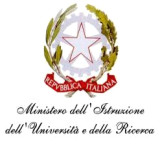 ISTITUTO COMPRENSIVO STATALE DI VIALE LIBERTA’Scuole dell’ Infanzia  “S. Maria delle Vigne” -  “C. Corsico”Scuole Primarie   “E. De Amicis”  -  “ A. Botto”Scuola Secondaria di Primo Grado “G. Robecchi”Viale Libertà, 32 – 27029 Vigevano (PV)  Tel. 0381/42464 -  Fax  0381/42474e-mail pvic83100r@Istruzione.It -  Pec: pvic83100r@pec.istruzione.ItSito internet: www.icvialelibertavigevano.edu.itCodice Fiscale  94034000185 –Codice Meccanografico: PVIC83100R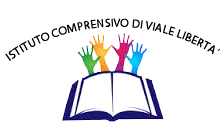 Descrizione:Obiettivi generali:Obiettivi particolari:Metodologia:In collaborazione con:DOCENTI INTERNI DELL’ICResponsabile del ProgettoCognome e nome: N. Ore funzionali:……… di cuiProgettazione:Realizzazione del progetto:Monitoraggio: Verifica: Produzione materiali e documentazione: Altro: N. ore di insegnamento programmate: ………..Docenti che implementano il progetto Cognome e nome: N. Ore di docenza N. Ore funzionali Cognome e nome: N. Ore di docenza N. Ore funzionali COLLABORATORI ESTERNI – interventi di esperti....................................................................Tipologia:Docente universitario;Docente di altre scuole;Libero professionista;Dipendente azienda;Altro.N. ore da svolgere all’interno del progetto: Personale ATA Tipologia: Assistente Amministrativo: ore ……… Collaboratore scolastico: ore ………. Anno Scolastico 2020-2021: da ottobre a maggio per un totale stimato di ………… ore delle quali: ore funzionali Referente di Progetto:ore di docenza Referente di Progetto:ore funzionali altri docenti interni: ore di docenza altri docenti interni:ore di docenza esperti esterni:ore ATA:Anno finanziario: 2020Attività previste: ore funzionali Referente di Progetto:ore di docenza Referente di Progetto:ore funzionali altri docenti interni: ore di docenza altri docenti interni:ore di docenza esperti esterni:ore ATA:Anno finanziario: 2021Attività previste:ore funzionali Referente di Progetto:ore di docenza Referente di Progetto:ore funzionali altri docenti interni: ore di docenza altri docenti interni:ore di docenza esperti esterni:ore ATA:Beni di consumo per il progetto:Cancelleria: Fotocopie (carta e toner):CD: ……………………………………………….……………………………………………………Riviste e libri: ……………………………...……………………………………………….…………….Software: ……………………….…..………………………………………………….………………….Materiale tecnico specialistico per laboratori, attività sportive etc.:………….…………….Altro: ……………………………..………………………………………………….…………………….….Beni d'investimento per il progetto (proposta per nuovi acquisti):Hardware: ………………………………..………………………………………………….…………….Sussidi audiovisivi: …………………………………………………………………………………………Strumentazione di laboratorio: ………………………………………………………………………..Altro……………………………………………………………………………………………………………..Utilizzo dei laboratori o delle attrezzature in dotazione dell’Istituto indicando il programma del loro utilizzo:Laboratorio utilizzato: …………………………………………………………………………………….Uso di internet: ……………………………………………………………………………………………….